Important information from your doctor’s surgeryHello, my name is K and I work at your doctor’s surgery.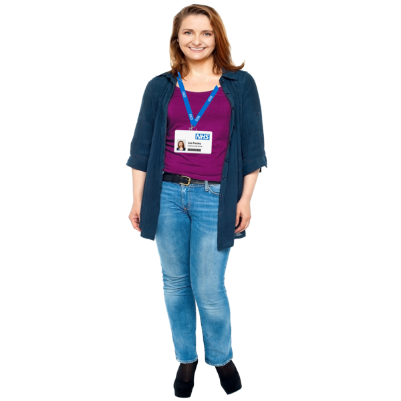 I work as a care coordinator.Care-coordinator is a healthcare worker. My job is to make sure that you get the help from your doctors’ surgery you need. 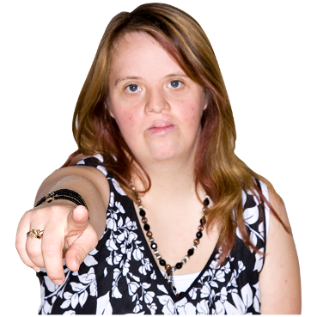 I would like to get to know you.I work on:MondayTuesdayWednesdayThursday Friday.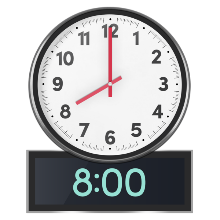 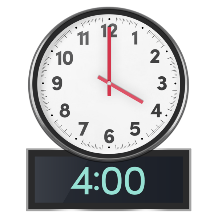       Am                PmI work from 8am to 4pm during the week.Sometimes I work on a Saturday too, but this is not usual. 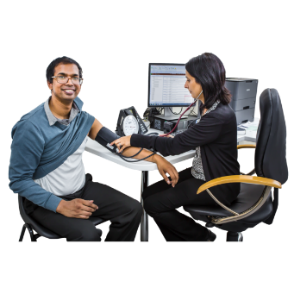 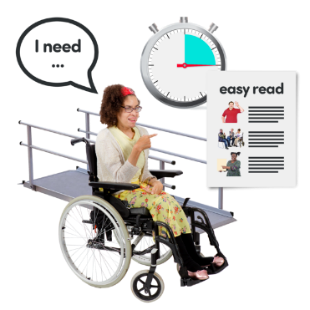 What can you talk to me about?Your Health CheckReasonable adjustments you needYour health and support needsThings that worry you or you need help with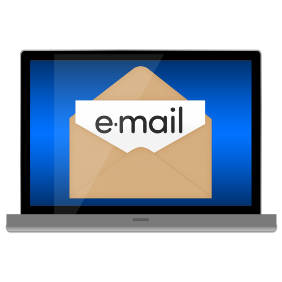 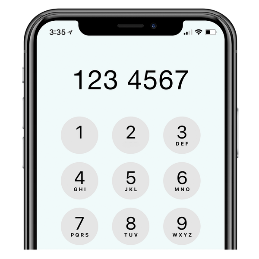 If you want to talk to me, here are my details:Email:Phone number: (This number will not cost you more than usual)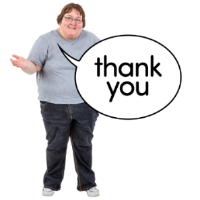 I look forward to meeting you.Thank you. 